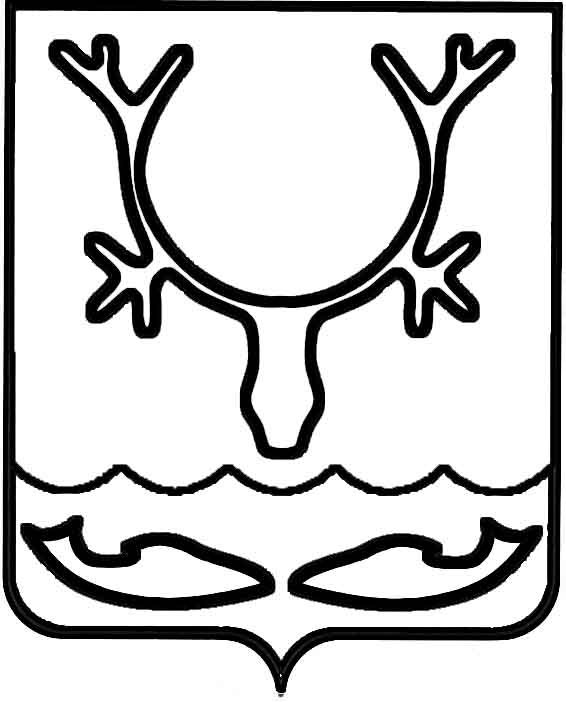 Администрация МО "Городской округ "Город Нарьян-Мар"ПОСТАНОВЛЕНИЕот “____” __________________ № ____________		г. Нарьян-МарВ целях упорядочивания сроков формирования проектов планов финансово-хозяйственной деятельности муниципальных предприятий со сроками утверждения бюджета муниципального образования "Городской округ "Город Нарьян-Мар" 
на плановый период и сроками утверждения регулируемых тарифов Управлением 
по государственному регулированию цен (тарифов) Ненецкого автономного округа Администрация МО "Городской округ "Город Нарьян-Мар"П О С Т А Н О В Л Я Е Т:1.	Внести изменения в Порядок составления, утверждения и установления показателей планов (программ) финансово-хозяйственной деятельности муниципальных унитарных предприятий МО "Городской округ "Город Нарьян-Мар", утвержденный постановлением Администрации МО "Городской округ "Город Нарьян-Мар" от 23.04.2014 № 1153:1.1.	В пункте 4 слова "до 1 октября" заменить словами "до 15 декабря".1.2.	В пункте 6 слова "до 1 декабря" заменить словами "до 31 декабря".1.3.	Пункт 12 исключить.2.	Настоящее постановление вступает в силу со дня подписания и подлежит официальному опубликованию.1312.20181029О внесении изменений в Порядок составления, утверждения и установления показателей планов (программ) финансово-хозяйственной деятельности муниципальных унитарных предприятий МО "Городской округ "Город Нарьян-Мар"Глава МО "Городской округ "Город Нарьян-Мар" О.О.Белак